ПОЛОЖЕНИЕ  о порядке разработки, принятия и утверждения  адаптированной основной образовательной программы дошкольного образования Муниципального дошкольного образовательного учреждения «Детский сад № 235» 1. Общие положения 1.1. Настоящее Положение о порядке разработки, принятия и утверждения адаптированной образовательной программы дошкольного образования Муниципального казенного дошкольного образовательного учреждения «Детский сад № 235» (Положение) определяет порядок разработки и требования к адаптированной основной образовательной программе дошкольного образования (АООП) Муниципального дошкольного образовательного учреждения «Детский сад № 235» (МДОУ «Д/с № 235»). Положение разработано на основании следующих нормативных документов: ˗ Федеральный Закон РФ от 29.12.2012 № 273-ФЗ «Об образовании в Российской Федерации»; ˗ Приказ Министерства образования и науки Российской Федерации от 17.10.2013 № 1155 «Об утверждении федерального государственного образовательного стандарта дошкольного образования»; ˗ Приказ Министерства образования и науки Российской Федерации от 28.05.2014 г. № 594 «Об утверждении Порядка разработки примерных основных образовательных программ, проведения их экспертизы и ведения реестра примерных основных образовательных программ»; ˗ Письмо Министерства образования и науки Российской Федерации от 07.06.2013 г. № ИР – 535/07 «О коррекционном и инклюзивном образовании детей»; - Приказом  Министерства Просвещения 
Российской Федерации от 31 июля 2020 г. N 373 «Порядок организации и осуществлении образовательной деятельности по основным образовательным программам дошкольного образования»,˗ «Санитарно-эпидемиологические требования к устройству, содержанию и организации режима работы в дошкольных организациях» (с изменениями и дополнениями). 1.2. АООП – это адаптированная основная образовательная программа, адаптированная для обучения лиц с ограниченными возможностями здоровья (ОВЗ) с учетом особенностей их психофизического развития, индивидуальных возможностей и при необходимости обеспечивающая коррекцию нарушений развития и социальную адаптацию указанных лиц. 1.3. АООП разрабатывается МДОУ «Д/с № 235» самостоятельно с учетом федеральных государственных образовательных стандартов дошкольного образования на основании основной образовательной программы дошкольного образования МКДОУ «Д/с № 235», с изменениями, дополнениями в содержании и последовательности изучения тем, в количестве часов, в использовании организационных и иных форм обучения и в соответствии с особыми образовательными потребностями обучающихся (воспитанников) с ОВЗ. 1.4. Реализация адаптированной основной образовательной программы осуществляется в группе компенсирующей направленности для детей с ОВЗ с учетом рекомендаций центральной или территориальной психолого-медико- педагогической комиссий, индивидуальной программы реабилитации ребенка-инвалида. 1.5. Программа реализуется на государственном языке Российской Федерации. 2. Цели и задачи АООП 2.1. Главная цель АООП – психолого-педагогическая поддержка позитивной абилитации, обеспечение коррекции нарушений развития детей дошкольного возраста с ограниченными возможностями здоровья, социализация и подготовка к общению и обучению в условиях школы. 2.2. АООП направлена также на достижение целей, заложенных в Федеральном государственном образовательном стандарте дошкольного образования (ФГОС ДО): ˗ повышение социального статуса дошкольного образования; ˗ обеспечение равенства возможностей для каждого обучающегося (воспитанника) в получении качественного дошкольного образования; ˗ сохранение единства образовательного пространства Российской Федерации относительно уровня дошкольного образования. 2.3. АООП направлена на решение следующих задач: ˗ охрана и укрепление физического и психического здоровья детей, в том числе их эмоционального благополучия; ˗ обеспечение равных возможностей для полноценного развития каждого ребёнка в период дошкольного детства независимо от места жительства, пола, нации, языка, социального статуса, психофизиологических и в том числе ограниченных возможностей здоровья; ˗ осуществление необходимой коррекции в развитии детей; ˗ обеспечение преемственности целей, задач и содержания образования, реализуемых в рамках образовательных программ дошкольного и начального общего образования; ˗ создание благоприятных условий развития детей в соответствии с их возрастными и индивидуальными особенностями и склонностями, развития способностей и творческого потенциала каждого ребёнка как субъекта отношений с самим собой, другими детьми, взрослыми и миром; ˗ объединение обучения и воспитания в целостный образовательный процесс на основе духовно-нравственных и социокультурных ценностей и, принятых в обществе правил и норм поведения в интересах человека, семьи, общества; ˗ формирование общей культуры личности детей, в том числе ценностей здорового образа жизни, развития их социальных, нравственных, эстетических, интеллектуальных, физических качеств, инициативности, самостоятельности и ответственности ребёнка, формирования предпосылок учебной деятельности; ˗ обеспечение вариативности и разнообразия содержания образовательного процесса с учётом образовательных потребностей, способностей и состояния здоровья детей; ˗ формирование социокультурной среды, соответствующей возрастным, индивидуальным, психологическим и физиологическим особенностям детей; ˗ обеспечение психолого-педагогической поддержки семьи и повышения компетентности родителей (законных представителей) в вопросах развития и образования, охраны и укрепления здоровья детей для обеспечения полноценного развития детей и реализации индивидуального образовательного маршрута на основе особенностей воспитанников и запросов родителей; ˗ профилактика и пропедевтика вторичных и третичных отклонений в развитии. 3. Принципы построения АООП Основными принципами построения АООП являются: ˗ полноценное проживание ребёнком этапов детства (раннего и дошкольного возраста), обогащение (амплификация) детского развития; ˗ построение образовательной деятельности на основе индивидуальных особенностей каждого ребенка, при котором сам ребенок становится активным в выборе содержания своего образования, становится субъектом образования (индивидуализация дошкольного образования); ˗ содействие и сотрудничество детей и взрослых, признание ребенка полноценным участником (субъектом) образовательных отношений; 	˗ поддержка 	инициативы 	детей 	в 	различных 	видах деятельности; ˗ сотрудничество МКДОУ «Д/с № 235» с семьёй, приобщение детей к социокультурным нормам, традициям семьи, общества и государства; ˗ формирование познавательных интересов и познавательных действий ребенка в процессе интеграции образовательных областей, видов детской деятельности и деятельности воспитателей и специалистов; ˗ возрастная адекватность дошкольного образования (соответствие условий, требований, методов возрасту и особенностям развития); ˗ учёт этнокультурной ситуации развития детей; ˗ уровневая дифференциация задач, содержания и результатов образовательного процесса с учетом возрастных и индивидуальных особенностей; ˗ динамическое изучение и единство диагностики и коррекции; ˗ ранняя педагогическая помощь; ˗ построение индивидуального образовательного маршрута с учетом этиопатогенетического подхода; ˗ организация обучения и воспитания детей с ОВЗ с учетом закономерностей онтогенетического развития. 4. Требования к структуре АООП, ее содержанию и объему 4.1. АООП определяет содержание и организацию коррекционно-образовательной деятельности с обучающимися (воспитанниками) с ОВЗ на уровне дошкольного образования, обеспечивает развитие личности детей дошкольного возраста с ОВЗ в различных видах общения и деятельности с учётом их возрастных, индивидуальных психологических и физиологических особенностей. 4.2. АООП определяет содержание и организацию коррекционно-образовательной деятельности на уровне дошкольного образования в группе компенсирующей направленности для детей с ОВЗ. 4.3. АООП формируется как программа психолого-педагогической поддержки позитивной социализации и индивидуализации, развития личности детей дошкольного возраста и определяет комплекс основных характеристик дошкольного образования (объём, содержание и планируемые результаты в виде целевых ориентиров дошкольного образования). 4.4. АООП разрабатывается рабочей группой педагогов, принимается педагогическим советом и утверждается приказом заведующего сроком.4.5. АООП определяет продолжительность пребывания детей в МДОУ «Д/с № 235», режим работы группы в соответствии с объёмом решаемых задач коррекционно-образовательной деятельности, предельную наполняемость групп.  4.6. Содержание АООП должно отражать следующие аспекты образовательной среды для ребёнка дошкольного возраста: ˗ предметно-пространственная развивающая образовательная среда; ˗ характер взаимодействия со взрослыми; ˗ характер взаимодействия с другими детьми; ˗ система отношений ребёнка к миру, другим людям, себе самому. 4.7. АООП состоит из обязательной части и части, формируемой участниками образовательных отношений. Обе части являются взаимодополняющими и необходимыми с точки зрения реализации требований ФГОС ДО. 4.8. Обязательная часть предполагает комплексность подхода, обеспечивая развитие детей во всех пяти взаимодополняющих образовательных областях. В части, формируемой участниками образовательных отношений, должны быть представлены выбранные и/или разработанные самостоятельно участниками образовательных отношений программы, направленные на развитие детей в одной или нескольких образовательных областях, видах деятельности и/или культурных практиках (парциальные образовательные программы), методики, формы организации образовательной работы. 4.9. Структура адаптированной образовательной программы должна соответствовать требованиям к содержанию образовательной программы МДОУ «Д/с №235», предъявляемым ФГОС ДО, и содержать три раздела: целевой, содержательный и организационный. 4.10. Целевой раздел включает в себя пояснительную записку и планируемые результаты освоения программы. Пояснительная записка должна раскрывать: цели и задачи реализации АООП; принципы и подходы к формированию АООП; значимые для разработки и реализации АООП характеристики, в том числе характеристики особенностей развития детей дошкольного возраста с ОВЗ. 4.11. Планируемые результаты освоения АООП конкретизируют требования ФГОС ДО к целевым ориентирам в обязательной части и части, формируемой участниками образовательных отношений, с учетом возрастных возможностей, особенностей развития детей с ОВЗ. 4.12. Содержательный раздел представляет общее содержание АООП, обеспечивающее полноценное развитие личности детей. Содержательный раздел должен включать: а) описание образовательной деятельности в соответствии с направлениями развития ребенка, представленными в пяти образовательных областях: ˗ социально-коммуникативное развитие; ˗ познавательное развитие; ˗ речевое развитие; ˗ художественно-эстетическое развитие; ˗ физическое развитие; ˗ с учётом используемых вариативных примерных основных образовательных программ дошкольного образования и методических пособий, обеспечивающих реализацию данного содержания. б) описание вариативных форм, способов, методов и средств реализации АОП с учётом возрастных и индивидуальных особенностей воспитанников, специфики их образовательных потребностей и интересов. в) описание коррекционного компонента по направлениям коррекционной работы с воспитанниками, приемы, методы и формы организации познавательной деятельности. г) описание воспитательного компонента, содержащего условия взаимодействия воспитателей и специалистов с ребенком с ОВЗ, а также с родителями (законными представителями) в процессе психолого-педагогического сопровождения. В содержательном разделе должны быть представлены: а) особенности образовательной деятельности разных видов и культурных практик; б) способы и направления поддержки детской инициативы; в) особенности взаимодействия педагогического коллектива с семьями воспитанников;           г) иные характеристики содержания АООП, наиболее существенные с точки зрения авторов программы. Часть, формируемая участниками образовательных отношений, может включать различные направления, выбранные участниками образовательных отношений из числа парциальных и иных программ и/или созданных ими самостоятельно. Данная часть должна учитывать образовательные потребности, интересы и мотивы детей с ОВЗ, членов их семей и педагогов и, в частности, может быть ориентирована на: ˗ специфику национальных, социокультурных и иных условий, в которых осуществляется образовательная деятельность; ˗ выбор тех парциальных образовательных программ и форм организации работы с детьми с ОВЗ, которые в наибольшей степени соответствуют потребностям и интересам детей, а также возможностям педагогического коллектива; ˗ сложившиеся традиции ДОУ или группы. 4.13. Организационный раздел должен содержать описание материально- технического обеспечения АООП, обеспеченности методическими материалами и средствами обучения и воспитания, включать распорядок и/или режим дня, а также особенности традиционных событий, праздников, мероприятий; особенности организации развивающей предметно- пространственной среды. 4.14. Часть АООП, формируемая участниками образовательных отношений, может быть представлена в виде ссылок на соответствующую методическую литературу, позволяющую ознакомиться с содержанием выбранных участниками образовательных отношений парциальных программ, методик, форм организации образовательной работы. 4.15. Дополнительным разделом АООП является текст её краткой презентации. Краткая презентация АООП должна быть ориентирована на родителей (законных представителей) детей и доступна для ознакомления. (по желанию)В краткой презентации должны быть указаны: возрастные и иные категории детей, на которых ориентирована АОП; используемые примерные программы; характеристика взаимодействия педагогического коллектива с семьями детей. V. Требования к условиям реализации АООП 5.1. Требования к условиям реализации АООП включают требования к психолого-педагогическим, кадровым, материально-техническим и финансовым условиям реализации АООП, а также к развивающей предметно- пространственной среде. 5.2. Условия реализации АООП должны обеспечивать полноценное развитие личности детей во всех основных образовательных областях, а именно: в сферах социально-коммуникативного, познавательного, речевого, художественно-эстетического и физического развития личности детей на фоне их эмоционального благополучия и положительного отношения к миру, себе и другим людям. 5.3. При реализации АООП необходимо создавать условия для: ˗ учета 	особенностей 	ребенка, 	индивидуального педагогического подхода, проявляющегося в особой организации коррекционно-педагогического 	процесса, 	в 	применении специальных методов и средств обучения, компенсации и коррекции нарушений развития (информационно- методических, технических); ˗  предоставления обучающемуся (воспитаннику) с ОВЗ медицинской, психолого-педагогической и социальной помощи; ˗ привлечения родителей к коррекционно-педагогическому процессу. 5.4. Указанные требования направлены на создание социальной ситуации развития для участников образовательных отношений, включая создание образовательной среды, которая: гарантирует охрану и укрепление физического и психического здоровья детей с ОВЗ; обеспечивает эмоциональное благополучие детей с ОВЗ; способствует профессиональному развитию педагогических работников; создаёт условия для развивающего вариативного дошкольного образования; обеспечивает открытость дошкольного образования; создает условия для участия родителей (законных представителей) в образовательной деятельности. Указанные требования являются обязательными и необходимыми с точки зрения реализации АООП и требований ФГОС ДО. VI. Требования к результатам освоения АООП 6.1. Требования к результатам освоения АООП представлены в виде целевых ориентиров дошкольного образования, которые представляют собой социально-нормативные возрастные характеристики возможных достижений ребёнка с ОВЗ на этапе завершения уровня дошкольного образования. Целевые ориентиры дошкольного образования определяются независимо от форм реализации АООП, а также от её характера, особенностей развития детей с ОВЗ. 6.2. Целевые ориентиры не подлежат непосредственной оценке, в том числе в виде педагогической диагностики (мониторинга), и не являются основанием для их формального сравнения с реальными достижениями детей. Они не являются основой объективной оценки соответствия установленным требованиям образовательной деятельности и подготовки детей. 6.3. Освоение АООП не сопровождается проведением промежуточных аттестаций и итоговой аттестации воспитанников. 6.4. Целевые ориентиры не могут служить непосредственным основанием при решении управленческих задач, включая: ˗ аттестацию педагогических кадров; ˗ оценку качества образования; ˗ оценку как итогового, так и промежуточного уровня развития детей, в том числе в рамках мониторинга (в том числе с использованием методов, основанных на наблюдении, или иных методов измерения результативности детей); ˗ оценку выполнения муниципального (государственного) задания посредством их включения в показатели качества выполнения задания; ˗ распределение стимулирующего фонда оплаты труда работников ДОУ. 6.5. Целевые ориентиры АООП выступают основаниями преемственности дошкольного и начального общего образования. При соблюдении требований к условиям реализации АООП целевые ориентиры предполагают формирование у детей дошкольного возраста предпосылок к учебной деятельности на этапе завершения ими дошкольного образования. 7. Порядок внесения изменений и дополнений 7.1. Дополнения и изменения в АООП могут вноситься ежегодно перед началом нового учебного года. Изменения вносятся в виде «Дополнения и изменения к АООП». При накоплении большого количества изменений АООП корректируются в соответствии с накопленным материалом. 7.2. Дополнения и изменения к АООП утверждаются заведующим МДОУ «Д/с № 235» после их рассматриваются на педагогическом совете. 7.3. Основанием для внесения изменений в АООП являются предложения педагогических работников по результатам работы в текущем учебном году, обновление списка литературы, изменения в учебном плане, календарном учебном графике, содержании тем, предложения педагогического совета, администрации МДОУ «Д/с № 235». 8. Контроль за реализацией программы 8.1. Контроль реализации АООП осуществляется в соответствии с циклограммой контроля, внутренней системой оценки качества образования МДОУ «Д/с № 235». 8.2. Ответственность за полноту и качество реализации АООП возлагается на воспитателей и специалистов МДОУ «Д/с №235». 8.3. Ответственность за контроль реализации АООП возлагается на заведующего, заместителя заведующего по учебно-воспитательной работе и старшего воспитателя МДОУ «Д/с № 235». ПРИНЯТО на педагогическом совете 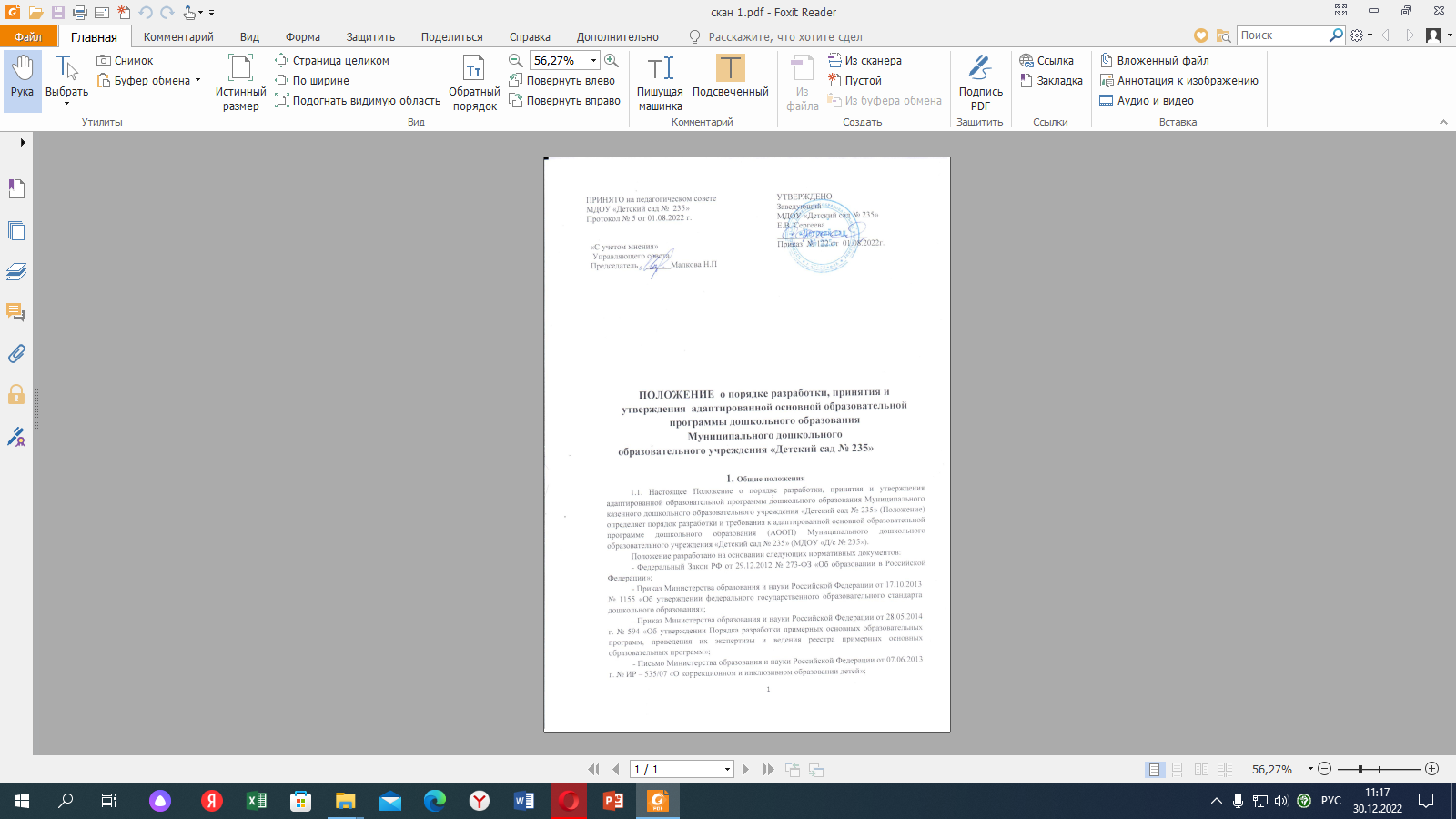 МДОУ «Детский сад №  235»Протокол № 5 от 01.08.2022 г.